SAISON 2022-2023 – PROGRAMMATION SCOLAIRE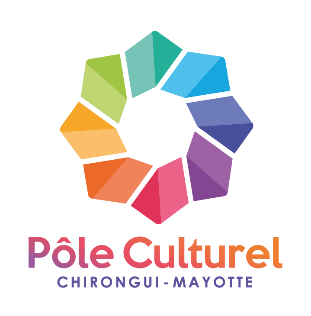 PÔLE CULTUREL DE CHIRONGUIFICHE DE PRÉ-INSCRIPTION / 1 FICHE PAR CLASSEA RETOURNER AVANT LE 15 SEPTEMBRE PAR MAIL : lisa.patin@chirongui.ytNOM DE L’ÉTABLISSEMENT SCOLAIRE : …………………………………………………………………………………………………………………………………………………………………………………………………………………….RESPONSABLE : ………………………………………………………………………………………………………………………………………………………………………………………………………………………………………………………………ADRESSE : ………………………………………………………………………………………………………………………………………………………………………………………………………………………………………………………………………..MAIL DE L’ÉTABLISSEMENT SCOLAIRE : ………………………………………………………………………………………..TÉLÉPHONE : …………………………………………………………………………………………………ENSEIGNANT (Nom-Prénom) : ………………………………………………………………………………………………………………………………………………………………………………………………………………………………………MAIL DE L’ENSEIGNANT : ………………………………………………………………………………………………………………….	TÉLÉPHONE : …………………………………………………………………………………………………CLASSE / NIVEAU : …………………………………………………………………………………………………………………………….	NOMBRE D’ÉLÈVES : ……………………………………………………………………………………NOMBRE D’ACCOMPAGNATEURS : ……………………………………………………………………………………………………………………………………………………………………………………………………………………………..SPECTACLES SOUHAITÉS VŒU 1 : ………………………………………………………………………………………………………………………………………………………………………………………………………………………………………………………………………………VŒU 2 : ……………………………………………………………………………………………………………………………………………………………………………………………………………………………………………………………………………..VŒU 3 : ……………………………………………………………………………………………………………………………………………………………………………………………………………………………………………………………………………..ATTENTION ! La fiche de pré-inscription ne confirme pas votre demande. Après études des différentes demandes, un mail vous informera de la possibilité d’accueillir votre classe sur l’un des spectacles demandés.